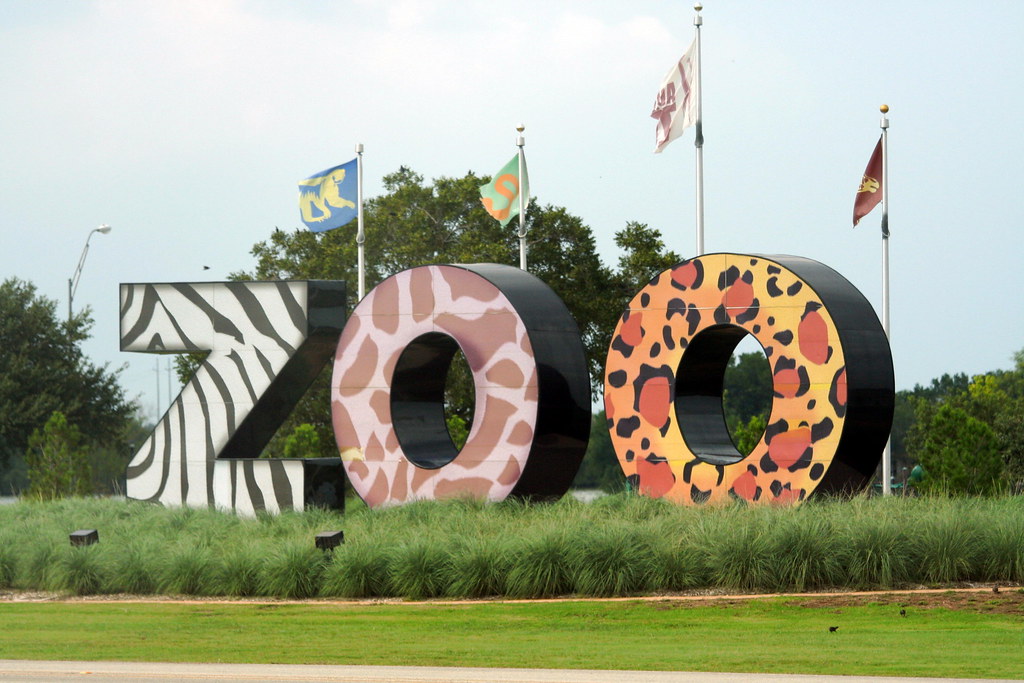 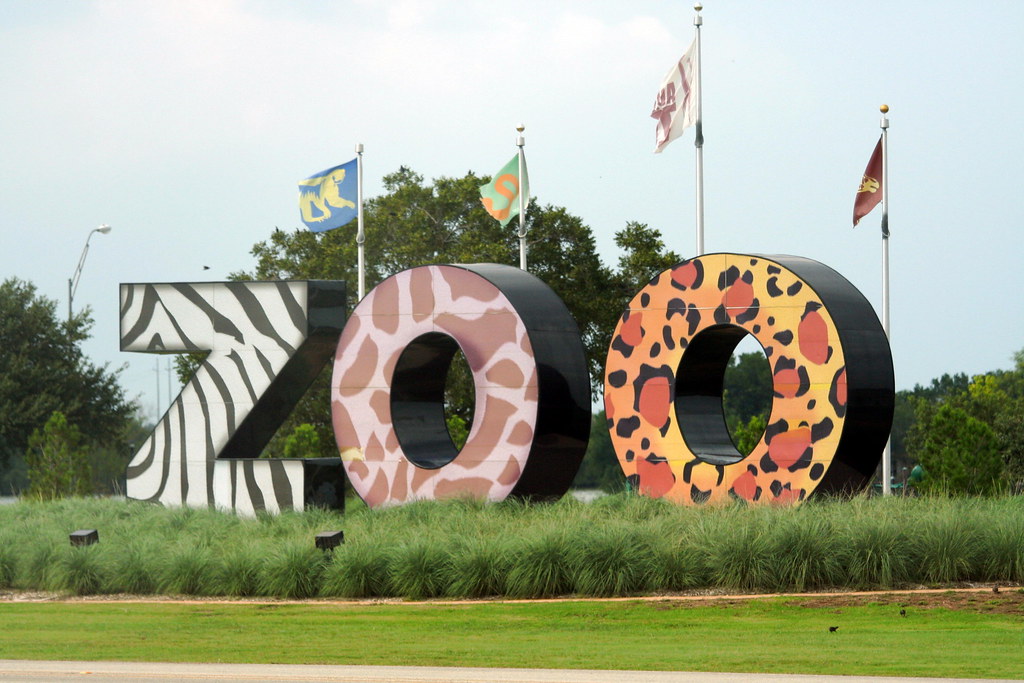 Spelling List None this weekVocabulary Word listNone this weekDue January 25th, but can be said any time before thenMatthew 3:16After He was baptized, Jesus came up immediately from the water; and behold, the heavens were opened, and he saw the Spirit of God descending as a dove and settling on Him